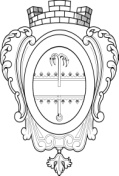 СОВЕТ ДЕПУТАТОВ 
МУНИЦИПАЛЬНОГО ОБРАЗОВАНИЯ«НИКОЛЬСКОЕ ГОРОДСКОЕ ПОСЕЛЕНИЕПОДПОРОЖСКОГО МУНИЦИПАЛЬНОГО РАЙОНАЛЕНИНГРАДСКОЙ ОБЛАСТИ»РЕШЕНИЕ09 апреля 2024 года								      № 243В соответствии с Федеральным законом от 06.10.2003 года № 131-ФЗ «Об общих принципах организации местного самоуправления в Российской Федерации», Федеральным законом от 02.04.2014 года № 44-ФЗ «Об участии граждан в охране общественного порядка», Областным законом Ленинградской области от 15.04.2015 года № 38-оз «Об участии граждан в охране общественного порядка на территории Ленинградской области», Уставом муниципального образования «Никольское городское поселение Подпорожского муниципального района Ленинградской области», в целях материального стимулирования членов народной дружины Никольского городского поселения, принимающих активное участие в охране общественного порядка, Совет депутатов муниципального образования «Никольское городское поселение Подпорожского муниципального района Ленинградской области»,РЕШИЛ:1. Внести в решение Совета депутатов муниципального образования «Никольское городское поселение Подпорожского муниципального района Ленинградской области» от 13.08.2018 года № 166 «Об утверждении Положения о материальном стимулировании членов народной дружины Никольского городского поселения» (далее – Решение) следующие изменения:1) В приложении к решению (Положение о материальном стимулировании членов народной дружины Никольского городского поселения): в пункте 4 слова «70 рублей» заменить словами «100 рублей».2. Настоящее решение вступает в силу с даты его официального опубликования и распространяет свое действие на правоотношения с 1 марта 2024 года.Глава муниципального образования				      А.В. ГлушановО внесении изменений в решение Совета депутатов муниципального образования «Никольское городское поселение Подпорожского муниципального района Ленинградской области» от 13.03.2018 года № 166 «Об утверждении Положения о материальном стимулировании членов народной дружины Никольского городского поселения»